Obavijest o korištenju sustava video nadzora u Školi 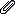 Aut, 20. 1. 2020. 10:47Poštovane kolegice i kolege, roditelji, učenici i posjetitelji,ovim putem Vas želim obavijestiti da Osnovna škola Visoka Split,   koristiti sustav video nadzora zbog zaštite sigurnosti učenika, kao i za sprečavanje protupravnih radnji usmjerenih prema imovini Škole od krađa, razbojstva, provala, nasilja, oštećenja, uništenja te radi smanjenja izloženosti radnika riziku od razbojstva, provala, nasilja, krađa i sličnih događaja na radu ili u vezi s radom.